98th AnnualSargent County Fair &4-H Achievement DaysForman, NDJuly 22 –25, 2021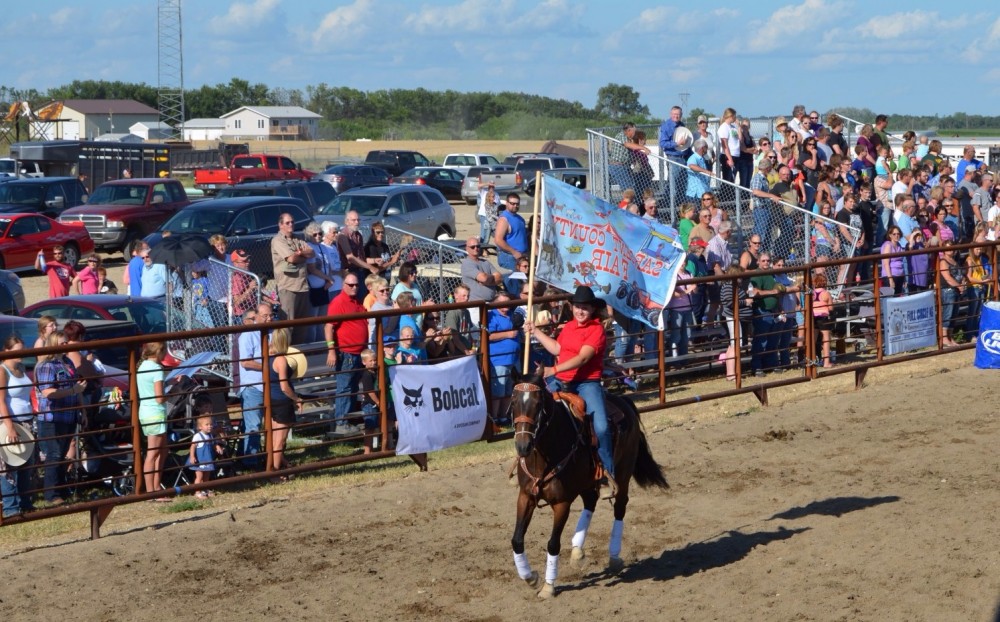 Open Class Exhibit ListFair Admission:								Inflatable Game Hours:Thursday-Free gate 							Friday 5-9pmFriday & Saturday							Saturday 12pm-4pmAdults (age 13 & older) $15.00 per day				Saturday 5pm-9 pmYouth (age 6-12) $5.00							Sunday 11am-3pm	Sunday-Free gate	$10 per session or3 day pass- $25.										(Wristbands Required)OFFICIALS					President		Tyler Newborg	Vice President	Joseph GregorSecretary/Treasurer Tia Bopp	    	DIRECTORS	Richard Ruch	Heidi JohnsonMike Keiper		Ken ForsterMike Peterson	Katie JohnsonJon Wold		Contact InformationFairgrounds: 101 Green Ave SEPO BOX 303, Forman, ND 58032Email: sargentcountyfair58032@gmail.comWebsite: www.sargentcounyfair.orgSargent County Extension Office4-H DEPARTMENTMelissa Seykora & Cindy KlapperichSupport Staff	Candy HansenBeer Garden Available                  No coolers allowed pleaseNo pets allowed on the fairgrounds (except for the pet show)No ATVs to be operated on fair grounds (except with written permission by Fair Board) 	98th ANNUAL SARGENT COUNTY FAIR AND 4-H ACHEIVEMENT DAYSThursday, July 227:00am-5:00pm	4-H and Open Class Livestock can be brought to the fair grounds9:00am			4-H and Open Class Horse Show5:00pm-7:00pm	Open Class Crops and Static Exhibits Check-InFriday, July 239:00am-11:30am	4-H Livestock, Crops & Static Exhibit Entry and Interview Judging10:00am-11:00am	Open Class Crops & Static Exhibits Entry10:00am-11:00am 	Check-in & Weigh-in for Open Class Livestock & Pets 11:30am		AgCountry Farm Credit Services meal for 4-H Members, family members and volunteers1:00pm		Open Class Crops & Static Exhibits Judging1:00pm		4-H & Open Class Pets, Rabbit and Poultry Show2:00pm-4:00pm	NDRA RODEO SLACK5:00pm-9:00pm	Inflatable Games6:00pm		NDRA RODEO ABRAHMSON RODEO CO.After Rodeo		NDRA RODEO REMAINDER OF SLACK 8:30pm-12;30am	STREET DANCE FROST FIRE BANDSaturday, July 249:00am			4-H and Open Class Livestock Judging12:00pm-4:00pm	Inflatable Games12:00pm		RANCH RODEO	1:00 pm		Kids Pedal Tractor Pull2:00pm-4:30pm	Demolition Derby Registration3:00pm		4-H Showmanship Round Robin5:00pm-9:00pm	Inflatable Games5:30pm		DEMOLITION DERBY7:30pm 	Adult Kickball (Ages 16+)8:30pm-Midnight	STREET DANCE FM ALLSTARS BANDSunday, July 2510:00 am		Cowboy Church11:45am		4-H Herdsmanship Awards Presentation11:00am-3:00pm	Inflatable Games12:00pm		4-H Purple Ribbon and Livestock Premium Sale3:00pm		SARGENTCOUNTY FAIR QUEEN PAGEANT (at Sargent Central School)3:00pm-5:00pm	Livestock and Static Exhibits ReleasedLivestock Health Regulations1. National Poultry Improvement Plan (NPIP) Poultry Testing Requirement All poultry regardless of age going to shows and/or public exhibit, excluding doves and pigeons must have a safe leg or wing band, and:  - Come from an NPIP certified Salmonella pullorum- Salmonella typhoid clean flock. OR - Have had a negative Salmonella pullorum-Salmonella typhoid test within 90 days prior to going to a show/exhibition.   2. Exhibitors must provide either a signed Poultry Exhibition Statement of Origin form or a VS 9-2 form and have the birds leg or wing banded prior to the time of entry on Thursday.  Birds that have not been banded nor have the proper paperwork will not be allowed to stay on the fairgrounds or be shown at the fair.  3. Go to the ND Department of Agriculture site for a list of Questions & Answers on this testing requirement.  If you have further questions, feel free to contact the Extension office.   4. Sheep & Goats Scrapie identification tags are required in all sheep and goats that are exhibited at any of the fairs in North Dakota including the Sargent County Fair.  All sheep and goats must be tagged prior to arriving at the fair.  To obtain your scrapies identification tags you can call the Federal Veterinary’s office in North Dakota at 1-866-873-2824 or contact your local veterinarian.  5. The following health regulations must be adhered to by those bringing livestock: Any animal with evidence of contagious, infectious disease will be dismissed from the fairgrounds immediately.  This includes animals showing signs of localized disorders such as club lamb fungus, ringworm, or other dermatophytosis, and warts, as well as systemic diseases of the respiratory or gastrointestinal system such as pneumonia or diarrhea. 6. Any animal with an obvious physical defect or deformity, including, but not limited to prolapses, open sores, eye lesions, lameness or other physical injury, shall be removed from the fairgrounds immediately.  7. Animals who are recovering from localized skin disorders will be permitted if:  there are no open sores; hair is beginning to grow back (as determined by the inspecting veterinarian if one is requested.). 8. Animals that show malnutrition will be excused from the grounds upon arrival.  9. A veterinarian inspection may be requested by the livestock superintendent and the acting fair board president if an animal possess health questions.  Any fee associated will veterinarian care will be at the cost of the animal owner.  The Sargent County Fair Board will not be responsible for pre- or post-expenses associated with exhibiting animals at the Sargent County Fair.   GENERAL RULES AND REGULATIONSThe Sargent County Fair Board reserves the right for final interpretation of all rules and regulations and arbitrarily settles all matters, questions and differences arising in connection with the fair.1. Registration times as per fair schedule.2. Exhibitors are required to remove all exhibits at the designated time. Exhibits not removed or arrangements made for their removal, will become the property of the fair after 6:00 p.m.3 Entries accepted from any individual.4. Only listed classes accepted except when special permission from the Fair Board is granted.5. Members of 4-H exhibiting statics at the fair will be issued gate passes good 4-H day only.6. Livestock exhibitors will be issued gate passes good for all the fair days.7. Superintendents of each department shall have full charge of their respective departments.8. Limit of one entry per individual per lot in open class.9. Premiums will be mailed after the close of the Sargent County Fair.4-H & OPEN CLASS REGISTRATION AND ANIMAL WEIGH-IN All Open Class and 4-H livestock may be brought to Fairgrounds: Thurs. July 22, 7:00am to 5:00pm.4-H Livestock & Static check-in & 4-H Static Judging: Friday July 23, 9:00am-11:30amOpen Class Livestock & Pets check-in & Livestock weigh-in Friday July 23, 10:00AM-11:00AMOpen Class Crops & Static Exhibits Entry: Thursday July 22, 5:00pm-7:00pm & Friday July 23, 10:00am-11:00amLIVESTOCK, POULRTY, RABBITS & PETS: CLASSES 6 TO 19LIVESTOCK DEPARTMENT-Ken Forster-ChairpersonPremiums: $8.00, $5.00, $3.001) In all livestock divisions, premiums will be paid on all lots except where specified.2) Exhibitors making entries is this department must furnish certificate of registration.3) All Bulls must be tied with a double rope.4) Straw will be furnished. The exhibitor must furnish their own feed.NOTICE DISPLAY ONLY Sargent County purebred cattle breeders are welcome to display purebred livestock on the Fairgrounds. Breeder must provide pens and signs. Interested producers should contact the livestock department chairman.LLAMA: CLASS 60601 Juvenile Female 5 up to 12 months0602 Yearling Female 12 up to 24 months0603 Two-Year-Old Female 24 up to 36 months0604 Adult Female 36 months and older0605 Progeny (Female with cria under five months old)0606 Juvenile Male 5 up to 12 months0607 Yearling Male 12 up to 24 months0608 Two-Year-Old Male 24 up to 36 months0609 Adult Male 36 months and older0610 Altered 12 months and olderBEEF: CLASS 111111 Junior Heifer Calf, born in 20201112 Winter Heifer Calf, born in November or December 20191113 Fall Heifer Calf, born in September or October 20191114 Late Summer Yearling Heifer, born in July or August 20191115 Early Summer Yearling Heifer, born in May or June 20191116 Spring Yearling Heifer, born in March or April 20191117 Junior Yearling Heifer, born in January or February 20191118 Senior Yearling Heifer, born in September through December 20181120 Spring bull calf born in 20201121 Spring steer calf, born in 20201131 Cow/Calf Pair (cow any age, calf must be born in 2020)Prospect Steer and Market Classes1150 Spring steer calf, born in 20201151 Market Beef Heifer1152 Market Beef Steer1161 Pen of three (3) heifers1162 Registered Bull Calf1163 Registered Bull 1164 Production group (1 male-2 females) 1165 Bottle/Bucket Calf (below 400#)1166 Feeder Animal (400-700#)1167 Feeder Animal (700-900#)1168 Market Group (3 animals)1169 Feeder Group (3 animals)1170 Aged CowDAIRY: CLASS 121211 Spring Heifer Calf, born March 2020 or later1212 Winter Heifer Calf, born December 2019 through February 20201213 Fall Heifer, born September 2019 through November 20191214 Summer Yearling Heifer, born June through August 20191215 Spring Yearling Heifer, March 1 through May 20191216 Winter Yearling Heifer, born December 2018 through February 20191217 Fall Yearling Heifer, born September 2018 through November 20181218 Two-year-old, born September 2017 through August 20181219 Two-year-old in milk, born August 2017 through August 20181220 Lactating cow more than 3 years old, born before August 1, 20181221 Dry cow more than 3 years old, born before August 1, 20171252 Dairy/dairy cross bucket calf (below 400#)1253 Dairy/dairy cross feeder (400-700#)1254 Dairy/dairy cross feeder (700 to 950#) 1255 Dairy/dairy cross Market1256 ProgenyGOATS: CLASS 13Other Goats1310	Goat not considered meat or dairy (pygmy, hair, etc.)Meat Goats1311 Doe, born on or after March 1, 20201312 Doe, born January through February 20201313 Doe, born August through December 20191314 Yearling Doe, born August 2018 through July 20191315 Two-year-old Doe1316 Doe more than 2 years old1317 Buck, born on or after March 1, 20201318 Buck, born January through February 20201319 Buck, born August through December 2019Market Goats, all breeds and types1350 Market Doe, any breed or crossbred born on or after December 1, 20201351 Market Weather, any breed or crossbred born on or after December 1, 2020Dairy Goats1331 Doe, born on or after March 1, 20201332 Doe, born January through February 20201333 Doe, born August through December 20191334 Yearling Doe born August 2018 through July 20191335 Milker, under 2 years old1336 Milker, 2 years old1337 Milker, 3 and 4 years old1338 Milker, 5 years and older1339 Dry doe more than 2 years old1340 Buck, born on or after August 1, 2019 (entries may be shown in two groups, under 6 months, born after Feb. 1, or over 6 months)1351 Pen of three Doelings1352 Progeny (female with offspring)1353 Production Group (1 male, 2 female) Male is to be registered. Must be of breeding age. 1354 Aged Billy All breedsThe goats will be judged separately as Dairy, Meat or Wool Producers per lot. For Overall Champion Awards; Dairy, Meat and Wool Breeds will be judged together. Registered Dairy Goats should not have horns.SHEEP: CLASS 181811 Spring Lamb, born in January 2020 or later1812 Fall Ewe Lamb, born September through December 20191813 Yearling Ewe, born September 2018 and August 20191821 Spring Ram Lamb, born January 2020 or later1822 Fall Ram Ewe Lamb, born September through December 20191823 Yearling Ram, born September 2018 through August 20191851 Market Ewe Lamb1852 Weather Lamb1861 Aged Ram1863 Progeny (female with offspring)51864 Pen of three (3) ewes1865 Aged Ewe1866 Production Group (1 male, 2 females)1868 Feeder Lamb (89 lbs. and below)1869 Market Group (3 animals)1870 Feeder Group (3 animals)SWINE: CLASS 19:1911 Gilt, born January 2020 or later1912 Gilt, born July through December 20191913 Gilt, born January through June 20191914 Crossbred breeding gilt, maximum weight 385 pounds and follows market hog weight rules.1921 Boar, born January 2020 or later1956 Market hog, Gilts1957 Market Hog, Barrows1961 Feeder Pig (20-65#)1962 Market Group (3 hogs) 1963 Feeder Group (3 hogs)1964 Aged BoarPOULTRY: CLASS 16-Ken Forster-ChairpersonPremiums: $8.00, $5.00, $3.001) An exhibitor may exhibit once in each lot. 2) Champions and Reserve Champions may be selected.3) Classes will NOT be judged by individual breed.CHICKENS-BREEDING BANTAMS 1611 Cockerel1612 Pullet1613 Trio of young birds (one male, two females)1616 One Cock, over one year1617 One Hen, over one year1618 Trio of birds over one year (one male, two female)CHICKENS-BREEDING STANDARD BREEDS1621 Cockerel1622 Pullet1623 Trio of young birds (one male, two females)1626 Cock, over one year1627 One Hen, over one year1628 Trio of birds, over one year (one male, two females)CHICKENS-EGG PRODUCTION 1641 Three Pullets1642 Three Hens, over 14 months of ageCHICKENS– MARKET1651 Three lightweights-under 5 pounds1652 Three heavyweights– over 5 poundsTURKEYS1661 Male1662 Female1663 Breeding Pair1664 Market-1 bird under one yearGEESE1671 Male1672 Female1673 Breeding Pair1674 Market-1 bird under one yearDUCKS1681 Male1682 Female1683 Breeding Pair1684 Market-1 bird under one yearGUINEA1691 Male1692 Female1693 Breeding PairPIGEONS1695 Male1696 Female1697 Breeding PairHOBBY (PETS & OTHER DOMESTIC FOWL)1691 Male1692 Female1693 Breeding PairRABBITS: CLASS 17-Ken Forster-ChairpersonPremiums: $8.00, $5.00, $3.001) May enter once in each lot.2) Champions and Reserve Champions may be selected.3) Classes will NOT be judged by breed.4) Rabbits WILL be judged by Class 4 and Class 6 breeds. One Grand and Reserve Buck, Doe and Markey Rabbit will be awarded. Use the following info for breed classes.Class 6 BreedsAmericanAmerican Chinchilla Beveran Californian Champagnes D’Argent Checkered Giant CinnamoNCrème D’Argent English Lop Flemish Giant French Lop Giant Chinchilla Giant Angora Hotot New Zealand Palomino Satin Silver Fox Class 4 Breeds American Fuzzy Lop American Sable Belgian Hare Britiannia Petite Dutch Dwarf Hotot English Angora English Spot Florida Whites French Angora Harlequin Havana Himalayan Holland Lop Jersey Wooly Lilac Mini Lop Mini Rex Netherland Dwarfs Polish Rex Rhinelander Satin Angora Silver Martin Silvers Standard Chinchilla Tans Thrianta Mini Satin LionheadBREEDING-CLASS 6 BREEDS1711 Junior buck, 3 to 5months1712 Intermediate buck, 6 to 8 months1713 Senior buck, over 8 months1721 Junior doe, 3 to 5 months1722 Intermediate doe, 6-8 months1723 Senior doe, over 8 monthsBREEDING –CLASS 4 BREEDS1731 Junior buck, under 6 months1732Senior buck, 6 months and older1741 Junior doe, under 6 months1742 Senior doe, 6 months and olderMARKET1751 Small fryer, 2 1/2 to 4 lbs., up to 65 days1752 Pen of three small fryer, 2 1/2 to 4 lbs., up to 65 days1753 Individual Large fryer, 4 to 5 1/2 lbs.1754 Pen of three large fryers, 4 to 5 1/2 lbs.1755 Individual Roaster, over 5 1/2 lbs., under 8 months1756 Individual Stewer, more than 5 1/2 lbs., more than 8 monthsPET-A-RAMA: CLASS 15 Ken Forster-Chairperson
This class is open to all kinds of pets.    NO HORSESPremiums: $8.00, $5.00, $3.001. Show time: 1:00 p.m., Friday by Poultry Barn2. Current shot records must be produced during check-in. 
3. Please remember dogs are only allowed on fairgrounds during pet show. 
4. Pet entries will be judged on health, grooming, exhibitor's 
     knowledge of their pet and care of the animal.Open Class Pet-A-Rama.1501 Cavies (Guinea Pigs)1502 Hamsters1503 Gerbils1504 Cage birds (Canaries, Parakeets, etc.)1505 Cat1506 Dog1507 Other pet (Fish, Lizard, etc.)1767 Rabbit kept as a petAGRICULTURAL PRODUCTS: CLASSES 20 TO 21-Mike Keiper -ChairpersonTHE FAIRBOARD WILL PROVIDE PLATES FOR EXHIBITING PRODUCE AND AGRICULTURAL PRODUCTS.Premiums: $8.00, $5.00, $3.00POULTRY EGGS: CLASS 20Deliver eggs to Fair in clean egg carton. Eggs will be disposed of at close of Fair2093 White chicken eggs, one dozen2094 Brown chicken eggs, one dozen2095 Colored chicken eggs, one dozen2096 Eggs from other poultry, six eggs GRAINS SAMPLES: CLASS 21All exhibits one quart except when noted otherwise. Samples may be from 2020 or 2021 crop year.Wheat2111 Hard Red Spring Wheat2112 Winter Wheat2113 Amber DurumOther Small Grains2114 Oats2115 Barley2116 Rye (winter)Beans and Peas2117 Pinto Beans2118 Navy Beans2119 Black Beans2120 Other Beans2121 Peas-yellow2122 Peas-green2123 Chickpeas2124 SoybeansLarge-seed Crops2125 Sunflowers-oil2126 Sunflowers-nonoil2127 Corn, 1 quart or 10 ears2128 Lentils2129 Safflower2130 All other large-seed cropsOther Small-seed Crops2131 Canola2132 Flax2133 Millet, red or white2134 Alfalfa2135 Any other seed cropsSmall Grain Sheaves2136 Sheaf of Wheat or Durum2137 Sheaf of Barley, Oats, Rye or other similar small grains2138 Sheaf of other grass plant species-Flax, Millet, etc.Forage Sheaves   2139 Sheaf made of alfalfa, sweet clover and similar foragesOther Sheaves and Plant Material2140 Sheaf made of Soybeans, beans, peas, canola and other similar crops2141 Sheaf of Corn, 4 stalks2142 Sunflower, 4 stalks2143 Sugar Beets, 3 beets, cut tops at 1 to 2 inches2144 Sheaf any other crop not listedHORTICULTURE: CLASS 25- Mike Keiper-ChairpersonPremiums: $8.00, $5.00, $3.00VEGETABLE BOX EXHIBITTwo varieties of the same vegetable do not qualify as two different kinds. Display in a shallow box approximately the size of a fruit box. Line the box with white paper for neatness. DO NOT DECORATE THE BOX. Select any five vegetables available for exhibit. For example, an exhibit could contain a squash, a watermelon and six tomatoes. See lots 2501-2543 to determine the number of each vegetable variety to include in your exhibitGARDEN BOX EXHIBITS2500 Garden Box Exhibit-Contains 3 different kindsPEAS & BEANS2501 Beans, green or yellow 12 (calyx attached)2502 Peas 12 (uniform pods, calyx attached)ROOT CROPS2505 Beets, 6 (tops 1 inch long)2506 Carrots, 6 (uniform type, 1-inch tops)2507 Parsnips 3 roots (top 1 inch long)2508 Radishes, red or white 6 (show with 1-inch tops)2510 Rutabaga, 3 (show with 1-inch top)2511 Turnips, 3 (show with 1-inch tops)GREEN & LEEFY CROPS2512 Broccoli (1 head-minimum diameter 3 inches)2513 Cabbage, red or white (show with 1-2 green wrapper leaves)2514 Celery (1 bunch)2515 Cauliflower,1 (trim leaves flush with curd)2516 Kohlrabi, 3 (remove root, cut tops at base)2517 Lettuce, head 12518 Spinach plants, 3 (show with roots washed)2519 Swiss Chard 3 (show with roots washed)Vine Group2520 Cucumber, 6 pickling or 3 slicing	2521 Gourds 6 (may be one kind or a variety)2522 Eggplant, 12523 Muskmelon (mature)2524A Pumpkin 2524B Mini Pumpkin 12525 Squash, zucchini 12526 Squash, other 12527 Watermelon (mature) Onions 2528 Onions, green table 6 (maximum bulb diameter 3/4 inch with tops 6 inches long and roots removed)2529 Onions, white, mature 6 (shown with outer scales on, tops 1 inch long, trim roots)2530 Onions, red, mature 6 (shown with outer scales on, tops 1 inch long, trim roots)2531 Onions, yellow 6 (shown with outer scales on, tops 1 inch long, trim roots)Peppers and Tomatoes2532 Peppers, green 3 (uniform size and shape)2534 Tomatoes, 6 large fruits or 12 cherry types2535 Hot Peppers-Red, 6 fruits2536 Hot Peppers-Green, 6 fruits2538 Hot Peppers-Yellow, 6 fruitsPotatoes2537 Potatoes, 6 uniform tubersPerennials and Miscellaneous2540 Dill, 6 seed bearing heads2541 Rhubarb, 6 stalks2542 Corn, sweet 3 (show ears with husk on)2543 Any other produce grown as part of the project2544 Herb garden planted in a container2545 Corn-other 3 ears2546 Unusual shapeFRUITS AND BERRIES2551 Apples, 6 fruits (stems attached)2552 Cherries, 1 pint2553 Choke Cherries, 1 pint2554 Apples, Crab, 12 (stems attached)2555 Gooseberries 1 pint.2556 Juneberries 1 pint.2557 Plums, 12 fruits2558 Raspberries, fresh, 1 pint.2559 Strawberries, fresh, 1 pint.2560 Any other varieties2563 Currants, 3 bunches or 1 pint.2564 Grapes, 3 clusters2565 Pears 3 (uniform shape)ARTS AND HOBBIES: CLASSES 30 to 39-Joseph Gregor-ChairpersonPremiums will be paid in all classes, except Class V—Hobbies, as follows: $8.00, $5.00, $3.001. All entries must be made by the exhibitor in the year preceding the fair.2. There will be only one blue, red and white ribbon awarded in each lot.3. One Grand and one Reserve Champion in each class may be awarded.PAINTING: CLASS 303001 Oils3002 Acrylics3003 Watercolor3004 Rosemaling3005 Tole3006 China painting3007 Wood3008 Mixed media (more than one medium in picture)3009 OtherTextile painting3010 Tea Towels3011 Pillowcases3012 Doilies3013 Tablecloths3014 Placemats3015 ClothingDRAWINGS: CLASS 313101 Crayon, pastels, charcoal, colored pencil, markers3102 Pencil3103 Pen and ink3104 Graphics3105 OtherAMATEUR PHOTOGRAPHY-COLOR PRINTS: CLASS 32Each entry must be mounted. Please provide the following information with your photography entry:A.) Type of camera. i.e. point and shoot, single lens reflex, digitalB.) Film size and speed.3201 Pure Nature (wild flowers, wild animals, etc.) 4 snapshots3202 Pure Nature (wild flowers, wild animals, etc.) Single3203 Domestic Nature (animals, pets, cultivated flowers) 4 snapshots3204 Domestic Nature (animals, pets, cultivated flowers) Single3205 Human interest (not a posed picture) 4 snapshots3206 Human interest (not a posed picture) Single3207 Scenic (A view, landscape, etc.) 4 snapshots3208 Scenic (A view, landscape, etc.) Single3209 Portraits (recognizable likeness of a person or persons) 4 snapshots3210 Portraits (recognizable likeness of a person or persons) Single3211 Still Life/Contemporary (an arrangement of inanimate objects or creative departure from reality) 4 snapshots3212 Still Life/Contemporary (an arrangement of inanimate objects or creative imaginative departure from reality) Single Snapshot 3213 Photo Journalism (picture that tell a story) 4 snapshots3214 Photo Journalism (picture that tell a story) Single3215 Sargent County farm buildings 4 snapshots3216 Sargent County farm buildings Single3217 Sargent County Fair 2019 4 snapshots3218 Sargent County Fair 2019 Single3219 North Dakota: My Interpretation of What This Great State Means to Me 4 snapshots3220 North Dakota: My Interpretation of What This Great State Means to Me SingleAMATEUR PHOTOGRAPHY-BLACK & WHITE PRINTS: CLASS 333301 Pure Nature (wild flowers, wild animals, etc.) 4 snapshots3302 Pure Nature (wild flowers, wild animals, etc.) Single3303 Domestic Nature (animals, pets, cultivated flowers) 4 snapshots3304 Domestic Nature (animals, pets, cultivated flowers) Single3305 Human interest (not a posed picture) 4 snapshots3306 Human interest (not a posed picture) Single3307 Scenic (A view, landscape, etc.) 4 snapshots3308 Scenic (A view, landscape, etc.) Single3309 Portraits (recognizable likeness of a person or persons) 4 snapshots3310 Portraits (recognizable likeness of a person or persons) Single3311 Still Life/Contemporary (an arrangement of inanimate objects or creative departure from reality) 4 snapshots3312 Still Life/Contemporary (an arrangement of inanimate objects or creative imaginative departure from reality) Single Snapshot 3313 Photo Journalism (picture that tell a story) 4 snapshots3314 Photo Journalism (picture that tell a story) Single3315 Sargent County farm buildings 4 snapshots3316 Sargent County farm buildings Single3317 Sargent County Fair 2019 4 snapshots3318 Sargent County Fair 2019 Single3319 North Dakota: My Interpretation of What This Great State Means to Me 4 snapshots3320 North Dakota: My Interpretation of What This Great State Means to Me SingleHOBBY COLLECTIONS: CLASS 343401 Three (3) or more articles, might be paintings, rocks, or others.TEXTILES: CLASS 353501 Creative stitching crewel embroidery3502 Creative stitching embroidery3503 Creative stitching needlepoint3504 Creative stitching Hardanger3505 Creative stitching Counted cross stitch-11 count3506 Creative stitching Counted cross stitch-14 count3507 Creative stitching Counted cross stitch-18 count3508 Creative stitching Counted cross stitch-22 count3509 Creative stitching Counted cross stitch-linen3510 Creative stitching Plastic canvas3511 Creative stitching Candle wicking3512 Creative stitching Any other3513 Macramé3514 Decoupage3515 Covered Album3516 Basketry3517 Wreaths3518 Wall hangings3519 Paper ribbon crafts3520 Corn husk crafts3521 Bead creations3522 Puppets3523 Costume jewelry3524 Buttons (Anything done with buttons)3525 Doll crafts (no-sew)3526 Holiday crafts3527 Stenciling Clothes3528 Stenciling Albums3529 Stenciling Other3530 Stamping3531 Foam art3532 Bread dough or clay art3533 Stained glass or glass etching3534 Refrigerator decorations3535 Tin Punch3536 Yard ornaments3537 Candle craft3538 Covered containers3539 Calligraphy3540 Paper craft3541 Wheat weaving3542 Leather craft3543 Crafts from recycled materials3544 Ceramics and pottery3545 Artificial flowers Arrangements3546 Artificial flowers Corsages3547 Artificial flowers Other3548 Potpourri3549 Rub-on transfers3550 Computer designs Greeting cards3551 Computer designs Signs/banners3552 Computer designs Other3553 Sculpture-all media3554 Decorated bird house3555 Greeting Cards3556 Banners3557 Other3558 Sand art3559 Scrapbook3560 Soap making3561 Rope making3562 Decorated framesROUGHRIDER COUNTRY: CLASS 363601 Gems From The Earth-exhibit of minerals, gem and or small rocks native to North Dakota3602 Hidden Art in Nature-exhibit of bark and wood samples native to North Dakota3603 Birds To Bring Us Joy-drawing or painting of birds. Consider the Western Meadowlark; North Dakota’s state bird.3604 Historic Moments to Remember-drawing, painting or collage photos of North Dakotans.3605 Nature’s CycleWOOD ARTS: CLASS 373701 Wood Carving3702 Wood Inlay3703 Wood Turning3704 Wood Construction3705 Wood Burning3706 Fret Scroll3707 OtherMODELS: CLASS 383801 Model toys Under 12 years old3802 Model toys 12 years and over3803 Lego's-Kit Under 8 years old3804 Lego's-Kit 8 years and over3805 Lego's-Original Under 8 years old3806 Lego's-Original 8 years and over3807 K’nex-Kit Under 8 years old3808 K’nex-Kit 8 years and over3809 K’nex-Originals Under 8 years old3810 K’nex-Originals 8 years and overBAKED GOODS: CLASS 40 to 49-Tyler Newborg-ChairpersonPremiums: $8.00, $5.00, $3.00PLEASE PUT ON PAPER PLATES AND PACKAGE IN PLASTIC BAGS, EITHER SELF-SEALING OR FASTENED WITH WIRE TIES. Take cakes out of pan and put on paper plates or cardboard. No packaged or prepared mixes. YOU MAY TAKE HOME ALL BUT ONE-QUARTER OF YOUR BAKED ITEM AFTER IT HAS BEEN JUDGED. No frozen bread dough.BREADS: CLASS 40Yeast Breads-1 loaf4000 White4001 Whole wheat4002 Graham4003 Rye4004 Raisin4005 Any other yeast bread4006 Youth 6-12 yrs. yeast breadQuick Breads-1 loaf4010 Banana 4011 Pumpkin4012 Zucchini4013 Nut Bread4014 Muffins-34015 Any other quick breads4016 Youth 6-12 yrs. Quick breadBuns & Rolls4020 Dark buns-34021 Light buns-34022 Parker house rolls-34023 Dark Clover leaf buns-34024 Light Clover leaf buns-34025 Crescent rolls-34026 Cinnamon rolls-34027 Caramel rolls-34028 Any other rolls-34029 Youth 6-12 yrs. Buns or rolls 3Biscuits4031 BiscuitsBread Making Machine4040 White-1 loaf4041Whole wheat-1 loaf4042 Light buns-34043 Dark Buns-34044 Sweet rolls-34045 Any other Bread Making Machine4046 Youth 6-12 yrs. Bread Making MachineBARS: CLASS 414141 Brownies-34142 Chocolate Chip-34143 No Bake Bar-34144 Frosted Bar-34145 Unfrosted Bar-34146 Any Other Bar-34147 Youth 6-12 yrs. Bars-3COOKIES: CLASS 424201 Chocolate chip-34202 Rolled cookie-34203 Dropped cookie-34204 Sugar-34205 Oatmeal-34206 Oatmeal Raisin-34207 Ice box-34208 Filled-34209 No Bake Cookie-34210 Peanut Butter-34211 Raisin-34212 Molasses-34213 Any Other Cookies-3DOUGHNUTS: CLASS 434301 Cake doughnuts-34302 Raised doughnuts-34303 Youth 6-12 yrs. Doughnuts-3CAKES: CLASS 444401 Angel food cake4402 Any unfrosted cake4403 Jelly roll4404 Coffee cake4405 Other cake4406 Youth 6-12 yrs. Cake4407 Cake Decorating Cake decorating may be displayed on a plastic foam block, box or anything suitable for displaying cake decorating.PIES: CLASS 454501 Fruit Pie4502 Custard4503 Any other PiesCANDY: CLASS 464601 Fudge-3 pcs. 1 in. sq.4602 Divinity-3 pcs.4603 Peanut Brittle-3 pcs.4604 Taffy-3 pcs.4605 Any other Candy-3 pcs.BAKING TYPICAL OF FOREIGN COUNTRIES: CLASS 474701 Cookies-34702 Breads4703 Lefse-34704 Flatbread-34705 Kolache-34706 Krumkake-34707 Any Other Not SpecifiedRecipes must include honeyBAKING WITH HONEY: CLASS 484801 Muffins-100 percent sweetening-34802 Cakes-at least 50 percent honey sweetener-14803 Cookies-at least 50 percent honey sweetener-34804 Yeast breads-100 percent honey sweetener4805 Quick breads-100 percent honey sweetener4806 Snacks-caramel corn, etc.-100 percent honey sweetener4807 Bars-34808 Youth 6-12 yrs.NUTRITIOUS SNACKS AND DEHYDRATION: CLASS 49Snacks4901 Jerky4902 Homemade Fruit Leather4903 Any other Snacks4904Youth 6-12 Nutritious SnacksDehydration4910 Fruits4911 Vegetables4912 Any other Dehydration4913Youth 6-12 yrs.FLOWERS AND PLANTS: CLASS 51 to 55-AL COLEMER-ChairpersonPremiums: $8.00, $5.00, $3.00Rules:1. Flowers must be grown by the person whose name is on the entry.2. For floral arrangements, flowers can be used from any source but no artificial flowers.3. Cut flower specimens will be judged on uniformity, size and color.4. Floral arrangements will be judged on quality and uniformity.5. Names will be on exhibits after judging is completed; for the public viewing.6. If there is only one entry in a lot; it will be judged on its quality.7. If the flower entry is not on the list; it will go under any other.8. Ribbons may be given to all classes upon the judge’s discretion based on quality and merit.FRESH CUT: CLASS 51Flowers must be same size and color5101 Asters, 3 stems5102 Baby’s Breath, 1 spray5103 Bachelor Buttons, 3 stems5104 Calendula, 3 stems5105 Carnations, 3 stems5106 Celosia, 3 stems5107 Coneflower-Purple5108 Coneflower-White5109 Columbine, 3 stems5110 Chrysanthemums, 3 stems5111 Cosmos, 3 stems5112 Dahlias-1 Dinner plate5113 Dahlias-3 Stems any other5114 Daisies-Shasta, 3 stems5115 Daisies-Painted, 3 stems5116 Daises-Any other, 3 stems5117 Delphinium, 1 stem5118 Dianthus, 3 stems5119 Gaillardia, 3 stems5120 Gladiolas-1 Large stalk5121 Gladiolas-1 Stalk Miniature 5122 Hollyhocks-Stack single flower5123 Hollyhocks-1 Stack double5124 Lantana, one stem5125 Lilies-Aztec Lily, 1 stem5126 Lilies-Daylilies, 3 stems5127 Lilies-Tiger Lily, 1 stem5128 Lilies- Any other5129 Marigolds-1 Large flower5130 Marigolds-Any other, 3 stems5131 Nasturtium, 3 stems5132 Pansies, 3 stems5133 Pansies, 3 stems Johnny Jump Ups5134 Phlox, 2 stems5135 Petunia-Single flower, 1 spray5136 Petunia-Double flowers, 1 spray5137 Roses-Hybrid Tea, 1 flower5138 Roses-Any other, 1 spray5139 Snapdragons-3 Stems large5140 Snapdragons-3 Stems miniature5141 Sweet Peas-Perennial, 3 stems5142 Sweet Peas-Annual, 6 flowers5143 Sweet Williams, 3 heads5144 Sunflowers, 3 stems5145 Verbena, 6 stems5146 Yarrow, 3 heads same color5147 Zinnias-Thumbelina, 3 stems5148 Zinnias-Cactus, 3 stems5149 Zinnias-Standard, 3 stems5150 Zinnias-Giant, 1 flowerARTISTIC FLORAL ARRANGEMENTS: CLASS 52These arrangements may be with or without accessories, bases or backgrounds.5201 I Am Wild; all fresh wild materials5202 I Am, So Green; an arrangement featuring green5203 How Dry I Am; dried flower arrangement5204 Don’t Pass Me By; buffet arrangement with flat back5205 Pour Me a Cool Drink; spouted container5206 Tea or Coffee; small table arrangement in a cup and saucer5207 A Salad Too; arrangement of culinary herbs, lettuce, other foliage’s5208 I Might Be A Drifter; featuring any type of wood5209 Farmer’s Market; arrangement with fruits, vegetables, nuts, grain, etc.5210 I May Go to Church; arrangement for anywhere in your church, you name the place5211 A Tisket A Tasket; garden flowers in a basket5212 Mixed Bouquet5213 Antique Arrangement; use something old for a container5214 Monochromatic; shades of one color5215 North Dakota; wildflowers and grasses5216 Autumn Harvest; using flowers and garden vegetables5217 I’m Proud to Be An American; red, white and blue patriotic arrangement5218 Lovely Leaves; an arrangement of various foliage’s5219 Dinner Party; a centerpiece for a dining room with or without candles5210 Nature’s Bounty; a basket of wildflowers5211 Sunny Splendor; an arrangement using yellow flowers5213 Holiday Time: an arrangement using fresh flowers and evergreens5214 Horticulture animal or bird-like figure made from fruits, vegetables, nuts or seeds. May look like a squirrel, dragon or any other animal.5215 Terrariums5216 Tiny arrangements (miniature flowers)5217 Dish garden5218 Dandelion Arrangement; an arrangement with dandelions5219 Any OtherPOTTED PLANTS: CLASS 535301 African violets, any type, all one class, judged on merit.5302 Flowering plant, any type, judged on blooming.5304 Foliage plant, any type, judged on foliage.5305 Novelty plant, judged on rarity and unusualness.5306 Hanging basket or planter. Plants must be of same variety.5307 Window Boxes.5308 CactusJUNIOR DIVISON 6 TO 12: CLASS 545401 Patriotic Accent: Red, White and Blue5402 Horticulture animal or bird like figure made from fruits, nuts, vegetable or seeds.5403 Wildflowers and Grass Arrangements5404 Terrariums 5405 Arrangements of miniature flowers.5406 Window Boxes-Flowering5407 Window Boxes-Foliage5408 Any otherPRESCHOOL AGES 5 & UNDER: CLASS 555501 Flowering Plant5502 Foliage Plant5503 Hanging Basket-Flowering5504 Hanging Basket- Foliage5505 Any otherFOOD PRESERVATION-CLASS 61 to 66-Heidi Johnson-ChairpersonPremiums: $8.00, $5.00, $3.001. All jars must be sealed, LEAVE SCREW BANDS ON TWO PIECE JAR LIDS.2. Jars must be tempered glass canning jars (Kerr, Ball, Mason).3. All jams and jellies must be hot watered bath. No paraffin seals.CANNED TOMATO PRODUCTS: CLASS 616101 Canned tomatoes6102 Juice6103 Tomato and vegetable blend6104 Spaghetti sauce6105 Salsa6106 Catsup6107 Soup6108 Pizza sauce6109 Chili sauce6110 Any other CANNED MEAT: CLASS 62One jar of any type of canned meat per lot6201 Beef6202 Pork6203 Chicken6204 Fish6205 Meat-soup/stew6206 Any otherCANNED FRUITS AND VEGETABLESFRUITS: CLASS 636301 Apples6304 Cherries6305 Peaches6306 Pears6307 Plums6308 Apple sauce6309 Pie filling6310 Fruit juice6311 Syrup6312 Other Fruits6313 Any other Fruit SaucesVEGETABLES:CLASS 646401 Beets6402 Carrots6403 Corn, off the cob 6404 Sauerkraut6405 String beans, Green6406 String beans, Yellow6407 Other VegetableCANNED JAMS AND JELLIES: CLASS 656501 Jam (Made with bits of fruit)6502 Jelly (Made with fruit juice)6503 Conserve (made from pulp, nuts or rind)CANNED PICKLES PRODUCTS: CLASS 666601 Dill pickles6602 Sweet pickles6603 Beet pickles6604 Bread & Butter pickles6605 Other pickles 6606 Relish-Pickle6607 Relish-Beet6608 Relish-Any other6609 Dressing, vinegars (one or a collection)NEEDLEWORK AND CLOTHING: CLASS 81 TO 86-Mike Keiper-ChairpersonPremiums: $8.00, $5.00, $3.001. All exhibits must be made by the exhibitor in the year preceding the fair. Names will be on all exhibits.2. There will be only one blue, red and white ribbon awarded in each lot. One Grand and one Reserve Champion in each division will also be awardedNEEDLEWORKAFGHANS: CLASS 81-A8101A Crocheted afghans8102A Knitted afghans8103A Any Other afghansBABY AFGHANS: CLASS 81-B8104B Crocheted baby afghans8105B Knitted baby afghans8106B Any Other baby afghanBABY ITEMS: CLASS 81-C8107C Knitted sets8108C Crocheted sets8109C Baby booties, knitted8110C Baby booties, crocheted8111C Machine knit sweater8112C Machine knit dress8113C Baby sleeper8114C Baby shawl8115C Any Other8116C Hooded Baby Towel BibsPOT HOLDERS: CLASS 81-D8117D Pot Holders Crocheted (2)8118D Pot Holders Knitted (2)8119D Pot Holders Any others (2)PILLOW CASES: CLASS 81-E8120E Pillow Cases Embroidered8121E Pillow Cases Crochet trimmed8122E Pillow Cases Any others8123E Pillows, Fancy Knitted8124E Pillows, Fancy Crocheted8125E Pillows, Fancy Patchwork8126E Pillows, Fancy Any OthersSCARVES: CLASS 81-F8127F Dresser scarf-embroidered8128F Crochet trimmed8129F Any Other ScarvesVESTS: CLASS 81-G8130G Appliquéd8131G Quilted8132G Patchwork8133G Any OtherTABLECLOTHS & RUNNERS-81-H8134H Embroidered8135H Appliquéd8136H Crocheted8137H Pieced8138H Any OtherCAPS & HATS: CLASS 81-I8139I Crocheted Caps and Hats8140I Knitted Caps and Hats8141I Any Other Caps and HatsSLIPPERS: CLASS 81-J 8142J Crocheted Slippers8143J Knitted Slippers 8144J Any Other SlippersCHRISTMAS & OTHER HOLIDAYS: CLASS 81-K8145K Wall Hanging Machine quilted8146K Wall Hangings Hand quilted8147K Tree Decorations8148K Tablecloth8149K Tree skirt8150K Any otherWALL HANGINGS: CLASS 81-L8151L Wall Hangings Machine quilted8152L Hand quilted8153L Wall Hangings Appliquéd8154L Wall Hangings Any otherTOWELS: CLASS 81-M8155M Towel Crocheted edge8156M Towel Appliquéd8157M Towel Any otherDISH CLOTHS: CLASS 81-N8158N Dish Cloths Knitted81859N Dish Cloths CrochetedQUILTS: CLASS 81-O8160O Quilts Appliqued Tied8161O Quilts Appliqued Quilted Professional8162O Quilts Appliqued Quilted Home Machine8163O Quilts Appliqued Quilted Home Hand8164O Quilts Embroidered Tied8165O Quilts Embroidered Quilted Professional8166O Quilts Embroidered Quilted Home Machine8167O Quilts Embroidered Quilted Home Hand8168O Quilts Pieced Tied8169O Quilts Pieced Quilted Professional8170O Quilts Pieced Quilted Home Machine81710 Quilts Pieced Quilted Home Hand8172O Quilts Any OtherBABY QUILTS: CLASS 81-P8173P Baby Quilts Appliquéd Tied8174P Baby Quilts Appliquéd Quilted Professional8175P Baby Quilts Appliquéd Quilted Home Machine8176P Baby Quilts Appliquéd Quilted Home Hand8177P Baby Quilts Pieced Tied8178P Baby Quilts Pieced Quilted Professional8179P Baby Quilts Pieced Quilted Home Machine8180P Baby Quilts Pieced Quilted Home Hand8181P Baby Quilts Embroidered Tied8182P Baby Quilts Embroidered Quilted Professional8183P Baby Quilts Embroidered Quilted Home Machine8184P Baby Quilts Embroidered Quilted Home Hand8185P Baby Quilts Any other     FLEECE BLANKETS: CLASS 81-Q8186Q Fleece Blankets Adult8187Q Fleece Blankets Child MISCELLANEOUS NEEDLEWORK: CLASS 828201 Bedspreads8202 Dish Towels (3)8203 Doilies Crocheted Thread8204 Doilies Tatted Thread8205 Doilies Knitted Thread8206 Doilies Any Other Thread8207 Doilies Crocheted Yarn8208 Doilies Knitted Yarn8209 Doilies Any Other Yarn8210 Fashion Accessories8211 Lunch Cloths8212 Mittens8213 Placemats 8214 Rugs8215 Sweater-Knitted-Childs8216 Sweater-Knitted-Adult8217 ToysCLOTHING: CLASS 838301 Dress-Ladies8302 Dress-Childs8303 Blouses-Ladies8304 Blouses-Childs8305 Pajamas-Adult8306 Pajamas-Childs8307 Slacks-Adults8308 Slacks-Childs8309 Shirts-Adults8310 Shirts-Childs8311 Decorated purchased sweatshirt or t-shirt Painted8311 Decorated purchased sweatshirt or t-shirt Appliquéd8312 Decorated purchased sweatshirt or t-shirt Any otherSTAMPED CLOTHING: CLASS 848401 Lady’s Dress8402 Child’s Dress8403 Lady’s Sweatshirt8404 Child’s Sweatshirt8405 Lady’s tee Shirt8406 Childs tee Shirt8407 Any other Stamped ClothingDESIGN YOUR OWN SWEATSHIRT OR T-SHIRT: CLASS 858501 Painted- Use original design8502 Appliqued-Use original design8503 Any other-Use original designRECYCLED CLOTHING-868601 Best Exhibit of Recycled Clothing